МБУДО ДШИ Предгорного округаПлан дистанционной работы преподавателя Ковалева С.В.На III четверть 2021-2022 учебного годаПо дополнительной предпрофессиональной программе в области изобразительного искусства «Живопись»По учебному предмету «Рисунок» для 7 ДПП-8 классаНа 3 четверть 2021 – 2022 учебный год.№Дата Тема Материал Цели и задачи107.12.22Зарисовки предметов быта (кружка, кастрюля и т.д.) в горизонтальном положенииФормат А3. Материал – графитный карандаш.Линейно-конструктивный (сквозной) рисунок предметов быта цилиндрической формы (ведро, кружка, кастрюля и т.д.) в горизонтальном положении с введением легкого тона. Закрепление материала предыдущего задания на примере предметов быта. Построение предметов с учетом пропорций, линейной и воздушной перспективы. Освещение верхнее, боковое. Самостоятельная работа: наброски предметов бытавыполнить карандашом построение бидона в горизонтальном положении  с небольшой тональной проработкой теней. Основной упор на построение. 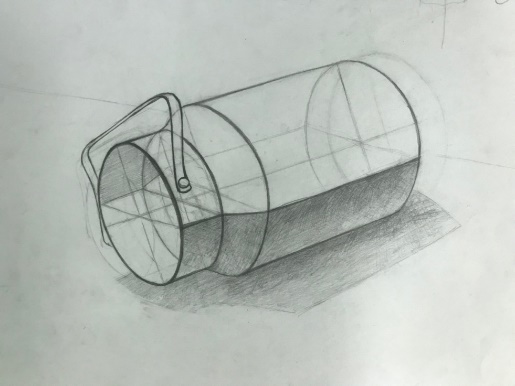 контроль усвоения учебного материала Для дифференцированного контроля за усвоение учебного материала и  выполнением заданий рекомендуется : сфотографировать законченные зарисовки и рисунок  с обязательной подписью фамилии и имени (полностью)  автора-ребенка, фото отправить на электронную почту:  SVcow23@mail.ru  либо на WhatsApp  по номеру 8(928)634-70-41, если нет электронной почты . Фотографии работ необходимо отправлять сразу по окончанию учебного занятия, согласно расписанию.выполнить карандашом построение бидона в горизонтальном положении  с небольшой тональной проработкой теней. Основной упор на построение. контроль усвоения учебного материала Для дифференцированного контроля за усвоение учебного материала и  выполнением заданий рекомендуется : сфотографировать законченные зарисовки и рисунок  с обязательной подписью фамилии и имени (полностью)  автора-ребенка, фото отправить на электронную почту:  SVcow23@mail.ru  либо на WhatsApp  по номеру 8(928)634-70-41, если нет электронной почты . Фотографии работ необходимо отправлять сразу по окончанию учебного занятия, согласно расписанию.выполнить карандашом построение бидона в горизонтальном положении  с небольшой тональной проработкой теней. Основной упор на построение. контроль усвоения учебного материала Для дифференцированного контроля за усвоение учебного материала и  выполнением заданий рекомендуется : сфотографировать законченные зарисовки и рисунок  с обязательной подписью фамилии и имени (полностью)  автора-ребенка, фото отправить на электронную почту:  SVcow23@mail.ru  либо на WhatsApp  по номеру 8(928)634-70-41, если нет электронной почты . Фотографии работ необходимо отправлять сразу по окончанию учебного занятия, согласно расписанию.выполнить карандашом построение бидона в горизонтальном положении  с небольшой тональной проработкой теней. Основной упор на построение. контроль усвоения учебного материала Для дифференцированного контроля за усвоение учебного материала и  выполнением заданий рекомендуется : сфотографировать законченные зарисовки и рисунок  с обязательной подписью фамилии и имени (полностью)  автора-ребенка, фото отправить на электронную почту:  SVcow23@mail.ru  либо на WhatsApp  по номеру 8(928)634-70-41, если нет электронной почты . Фотографии работ необходимо отправлять сразу по окончанию учебного занятия, согласно расписанию.выполнить карандашом построение бидона в горизонтальном положении  с небольшой тональной проработкой теней. Основной упор на построение. контроль усвоения учебного материала Для дифференцированного контроля за усвоение учебного материала и  выполнением заданий рекомендуется : сфотографировать законченные зарисовки и рисунок  с обязательной подписью фамилии и имени (полностью)  автора-ребенка, фото отправить на электронную почту:  SVcow23@mail.ru  либо на WhatsApp  по номеру 8(928)634-70-41, если нет электронной почты . Фотографии работ необходимо отправлять сразу по окончанию учебного занятия, согласно расписанию.221.12.22Зарисовки предметов быта (кружка, кастрюля и т.д.) в горизонтальном положенииФормат А3. Материал – графитный карандаш.Линейно-конструктивный (сквозной) рисунок предметов быта цилиндрической формы (ведро, кружка, кастрюля и т.д.) в горизонтальном положении с введением легкого тона. Закрепление материала предыдущего задания на примере предметов быта. Построение предметов с учетом пропорций, линейной и воздушной перспективы. Освещение верхнее, боковое. Самостоятельная работа: наброски предметов бытаХод урокаХод урокаХод урокаХод урокаХод урокавыполнить построение предметов быта в горизонтальном положении.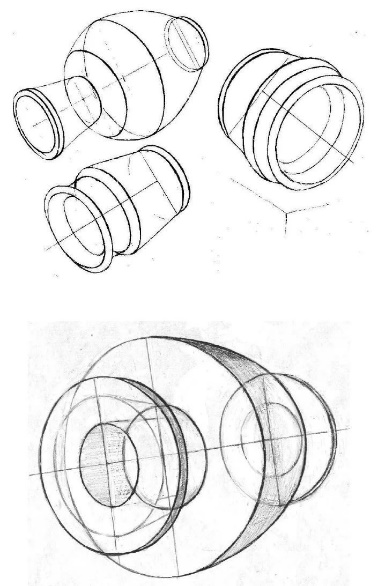  Картинка для примера как должна выглядеть готовая работа формата А3. Дома выбрать любой предмет быта (кувшин, кастрюлю, графин и т.д.) положить его горизонтально и выполнить две – три зарисовки со сквозным построением с разных ракурсов. контроль усвоения учебного материала Для дифференцированного контроля за усвоение учебного материала и  выполнением заданий рекомендуется : сфотографировать законченные зарисовки и рисунок  с обязательной подписью фамилии и имени (полностью)  автора-ребенка, фото отправить на электронную почту:  SVcow23@mail.ru  либо на WhatsApp  по номеру 8(928)634-70-41, если нет электронной почты . Фотографии работ необходимо отправлять сразу по окончанию учебного занятия, согласно расписанию.выполнить построение предметов быта в горизонтальном положении. Картинка для примера как должна выглядеть готовая работа формата А3. Дома выбрать любой предмет быта (кувшин, кастрюлю, графин и т.д.) положить его горизонтально и выполнить две – три зарисовки со сквозным построением с разных ракурсов. контроль усвоения учебного материала Для дифференцированного контроля за усвоение учебного материала и  выполнением заданий рекомендуется : сфотографировать законченные зарисовки и рисунок  с обязательной подписью фамилии и имени (полностью)  автора-ребенка, фото отправить на электронную почту:  SVcow23@mail.ru  либо на WhatsApp  по номеру 8(928)634-70-41, если нет электронной почты . Фотографии работ необходимо отправлять сразу по окончанию учебного занятия, согласно расписанию.выполнить построение предметов быта в горизонтальном положении. Картинка для примера как должна выглядеть готовая работа формата А3. Дома выбрать любой предмет быта (кувшин, кастрюлю, графин и т.д.) положить его горизонтально и выполнить две – три зарисовки со сквозным построением с разных ракурсов. контроль усвоения учебного материала Для дифференцированного контроля за усвоение учебного материала и  выполнением заданий рекомендуется : сфотографировать законченные зарисовки и рисунок  с обязательной подписью фамилии и имени (полностью)  автора-ребенка, фото отправить на электронную почту:  SVcow23@mail.ru  либо на WhatsApp  по номеру 8(928)634-70-41, если нет электронной почты . Фотографии работ необходимо отправлять сразу по окончанию учебного занятия, согласно расписанию.выполнить построение предметов быта в горизонтальном положении. Картинка для примера как должна выглядеть готовая работа формата А3. Дома выбрать любой предмет быта (кувшин, кастрюлю, графин и т.д.) положить его горизонтально и выполнить две – три зарисовки со сквозным построением с разных ракурсов. контроль усвоения учебного материала Для дифференцированного контроля за усвоение учебного материала и  выполнением заданий рекомендуется : сфотографировать законченные зарисовки и рисунок  с обязательной подписью фамилии и имени (полностью)  автора-ребенка, фото отправить на электронную почту:  SVcow23@mail.ru  либо на WhatsApp  по номеру 8(928)634-70-41, если нет электронной почты . Фотографии работ необходимо отправлять сразу по окончанию учебного занятия, согласно расписанию.выполнить построение предметов быта в горизонтальном положении. Картинка для примера как должна выглядеть готовая работа формата А3. Дома выбрать любой предмет быта (кувшин, кастрюлю, графин и т.д.) положить его горизонтально и выполнить две – три зарисовки со сквозным построением с разных ракурсов. контроль усвоения учебного материала Для дифференцированного контроля за усвоение учебного материала и  выполнением заданий рекомендуется : сфотографировать законченные зарисовки и рисунок  с обязательной подписью фамилии и имени (полностью)  автора-ребенка, фото отправить на электронную почту:  SVcow23@mail.ru  либо на WhatsApp  по номеру 8(928)634-70-41, если нет электронной почты . Фотографии работ необходимо отправлять сразу по окончанию учебного занятия, согласно расписанию.